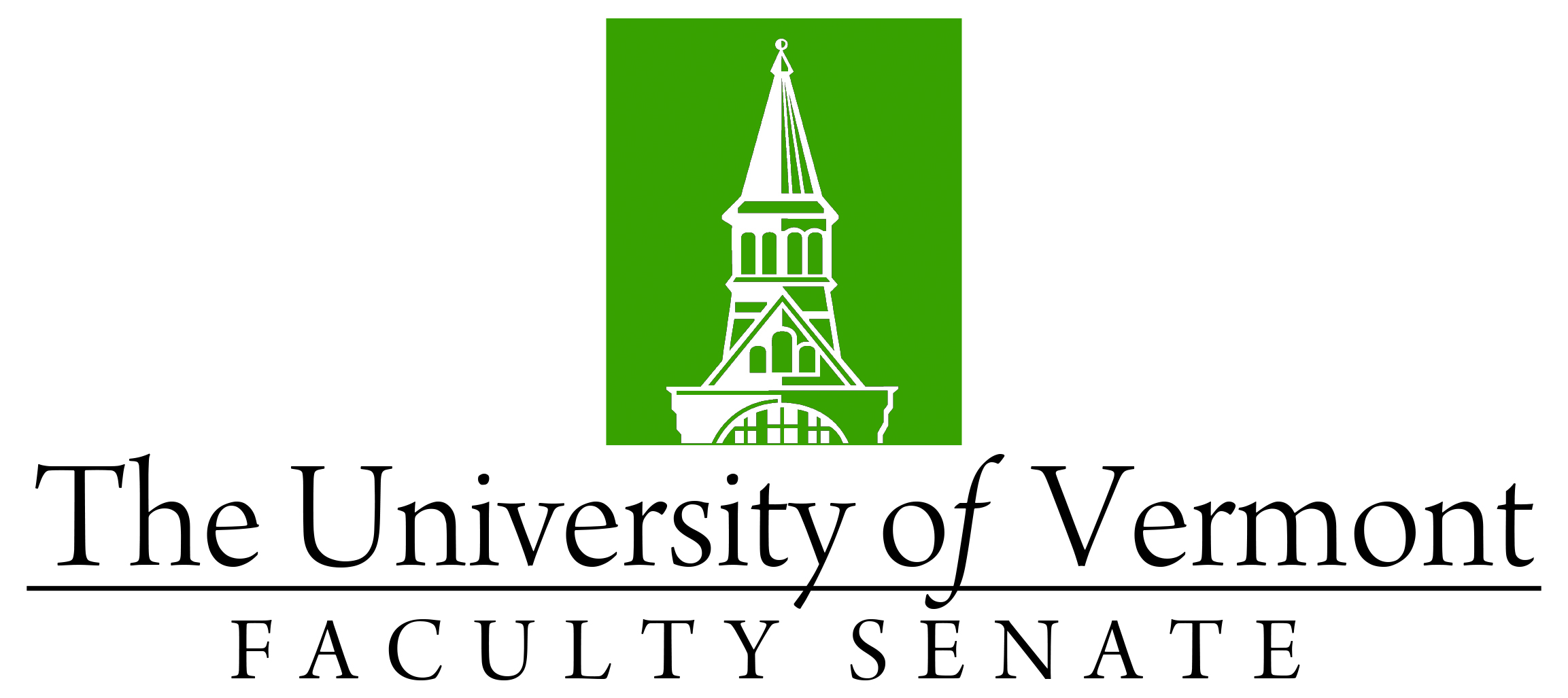 Faculty Senate MeetingMonday, February 28, 20224:00 – 5:30 pm on TeamsAgendaSpring 2022 Faculty Senate MeetingsMondays 4:00 – 5:30 PM (exceptions noted)1/24/222/28/223/28/224/25/225/19/22 – 3:00 – 4:30 PM Thursday4:00Faculty Senate President’s Welcome Remarks – Thomas Borchert4:05Consent Agenda (vote)Minutes of the January 2022 Faculty Senate MeetingCurricular AffairsTransdisciplinary Leadership and Creativity for Sustainability PhD4:10Reports that do not require a voteCAC APR report on Translational and Clinical ScienceThe closing of the Geology Department at end of year4:15Composition of the UVM Board of Trustees (Discussion)4:30Art and Science Report “Institutional Strategy Study” (Discussion)https://www.uvm.edu/provost/art-and-science-group5:15New Business5:20 Adjourn